Prosječna neto plata u avgustu 818 KMNajviša prosječna neto plata u području Finansijsko posredovanje 1 287 KM, najniža u području Ugostiteljstvo 550 KMProsječna mjesečna neto plata zaposlenih u Republici Srpskoj, isplaćena u avgustu 2012. godine iznosi 818 KM, a prosječna mjesečna bruto plata 1 349 KM. Prosječna neto plata isplaćena u avgustu 2012. godine u odnosu na jul 2012. godine manja je nominalno za 0,6% a realno za 0,9%. U odnosu na prosječnu neto platu u 2011. godini, prosječna neto plata u avgustu 2012. godine veća je nominalno za 1,1%, dok je realno ostala na istom nivou. U avgustu 2012. godine u odnosu na isti mjesec prošle godine prosječna neto plata nominalno je veća za 0,6% dok je realno manja za 1,3%.Najviša prosječna neto plata u avgustu 2012. godine, posmatrano po područjima djelatnosti, isplaćena je u području Finansijsko posredovanje i iznosi 1 287 KM, a najniža u području Ugostiteljstvo 550 KM.U avgustu 2012. godine, u odnosu na jul 2012. godine, najveći nominalni rast neto plate zabilježen je u područjima Građevinarstvo za 1,6%, Zdravstveni i socijalni rad za 1,0% i Obrazovanje za 0,8% dok je nominalno niža plata u područjima Vađenje ruda i kamena za 7,4%, Saobraćaj, skladištenje i komunikacije za 2,9% i Ribarstvo za 2,8%.                                                          Grafikon 1. Prosječne neto plate zaposlenih po mjesecimaMjesečna inflacija u avgustu 2012. godine 0,3%Godišnja inflacija (avgust 2012 /avgust 2011) 1,9%Cijene proizvoda i usluga, koje se koriste za ličnu potrošnju u Republici Srpskoj, mjerene indeksom potrošačkih cijena, u avgustu 2012. godine u odnosu na jul 2012. godine, u prosjeku su više za 0,3%.Zabilježen je rast kod 4 od ukupno 12 odjeljaka. Rast cijena u avgustu zabilježen je u odjeljcima Prevoz, Stanovanje, Alkoholna pića i duvan i Ostala dobra i usluge.Najveći rast cijena u avgustu zabilježen je u odjeljku Prevoz 3,1% zbog ponovnog poskupljenja svih vrsta goriva za 5,4%. Odjeljak Stanovanje bilježi rast cijena 0,4% i to zbog više cijene lož ulja za 5,4%, plina u bocama i ogrevnog drveta za 1,4%. U odjeljku Alkoholna pića i duvan zabilježen je rast cijena 0,2%, i to grupa Alkoholna pića bilježi rast 0,6% usljed povećanja cijene piva za 1,0% i viskija za 0,5%. I u odjeljku Ostala dobra i usluge zabilježen je rast cijena 0,2%, zbog povećanja cijena proizvoda za održavanje lične higijene (toalet sapun, šampon, kreme, paste za zube i sl.) za 0,7%, kao i ostalih proizvoda za ličnu higijenu (toalet papir, higijenski ulošci, pelene za jednokratnu upotrebu) za 0,2%.U odjeljcima Komunikacije, Rekreacija i kultura,Obrazovanje i Restorani i hoteli cijene se u prosjeku nisu mijenjale.U odjeljku Hrana i bezalkoholna pića zabilježen je pad cijena 0,5%, i to grupa Hrana bilježi pad 0,5%, dok grupa Bezalkoholnih pića bilježi rast cijena 0,1%. Iako grupa Hrana bilježi pad cijena, u pojedinim podgrupama došlo je do povećanja cijena pojedinih proizvoda. Tako podgrupa Meso bilježi rast cijena od 0,7% usljed povećanja cijena piletine za 1,9%, junetine za 1,1% i teletine za 1,0%, zatim podgrupa Riba takođe bilježi rast cijena 0,7% zbog povećanja cijene riječne i morske ribe za 0,8%, kao i konzervisane i prerađene ribe za 0,4%. Podgrupa Šećer, džem, med, čokolada  bilježi rast cijena 0,5% zbog povećanja cijene šećera za 1,3%, meda za 0,4% i džema za 0,3%, dok podgrupa Ostali prehrambeni proizvodi, bilježi rast cijena 0,4% usljed povećanja cijena dodatka jelima (vegeta, začin C...) za 2,8%, sirćeta za 1,4% i kuhinjske soli za 0,7%. Međutim na niže cijene u grupi Hrana najveći uticaj su imale podgrupe Voće i Povrće zbog nižih cijena sezonskog voća i povrća. Tako podgrupa Voće je zabilježila pad cijena 5,5% zbog niže cijene banana, jabuka, krušaka, šljiva, a posebno grožđa, dok podgrupa Povrće bilježi pad cijena 1,3% zbog nižih cijena paradajza, paprike, patlidžana, krompira, cvekle, mrkve, iako je u ovom mjesecu došlo do povećanja cijena kupusa i svježeg krastavca. Pad cijena zabilježen je i u podgrupama Mlijeko, sir, jaja za 0,6% zbog niže cijene kokošijih jaja za 2,8% i mlijeka u tetrapaku za 0,5%, zatim Hljeb i žitarice za 0,5% zbog niže cijene tjestenine za 0,9%, riže 0,8% i bijelog brašna 0,5%, te Ulje i masnoće za 0,2% zbog nižih cijena maslaca za 0,8%, svinjske masti za 0,5% i jestivog ulja za 0,2%. Na povećanje cijena Bezalkoholnih pića za 0,1% najviše je uticalo povećanje cijene kakaa 1,7% i kafe 0,4%.Pad cijena od 0,3% koji je zabilježen u odjeljku Namještaj i pokućstvo nastao je zbog zbog nižih cijena proizvoda za čišćenje i održavanje kuće za 1,4%.Odjeljak Zdravstvo bilježi pad cijena od 0,2% zbog nižih cijena farmaceutskih proizvoda za 0,4%.Cijene proizvoda i usluga, koji se koriste za ličnu potrošnju u Republici Srpskoj, u avgustu 2012. godine u odnosu na isti mjesec 2011. godine, više su u prosjeku za 1,9%.Posmatrano po odjeljcima namjene potrošnje, u avgustu 2012. godine u odnosu na avgust 2011. godine, najviši rast zabilježen je kod odjeljka Alkoholna pića i duvan za 9,2%, zatim slijede indeksi odjeljaka: Prevoz za 5,0%,  Komunikacije za 4,3%, Hrana i bezalkoholna pića za 1,4%, Ostala dobra i usluge za 0,9%, Stanovanje za 0,7%, Namještaj i pokućstvo za 0,3%, Zdravstvo za 0,1%, Obrazovanje za 0,1%, Restorani i hoteli za 0,1%. Indeks odjeljka Rekracija i kultura niži je za 0,7%, dok je indeks odjeljka Odjeća i obuća niži za 3,5%.Cijene proizvođača industrijskih proizvoda (VIII 2012/VII 2012) u prosjeku više 0,5%Cijene proizvođača industrijskih proizvoda u avgustu 2012. godine u odnosu na jul 2012. godine u prosjeku su više za 0,5%, u odnosu na avgust 2011. godine više su za 0,6% i u odnosu na decembar 2011. godine više su za 1,0%.Posmatrano po namjeni potrošnje, u avgustu 2012. godine u odnosu na jul 2012. godine cijene intermedijarnih proizvoda u prosjeku su više za 1,0%, cijene energije za 0,3%, cijene netrajnih proizvoda za široku potrošnju za 0,2% dok su cijene kapitalnih prozvoda kao i cijene trajnih proizvoda za široku potrošnju u prosjeku ostale na istom nivou.Cijene energije, posmatrano po namjeni potrošnje, u avgustu 2012. godine u odnosu na avgust 2011. godine, u prosjeku su više za 0,9%, cijene netrajnih proizvoda za široku potrošnju za 0,4%, cijene intermedijarnih proizvoda, kao i cijene trajnih proizvoda za široku potrošnju za 0,3%, dok su cijene kapitalnih prozvoda u prosjeku niže za 0,4%.Posmatrano po područjima industrijske proizvodnje (PRODCOM), cijene područja područja (C) vađenje ruda i kamena u avgustu 2012. godine u odnosu na jul 2012. godine u prosjeku su više za 1,1%, cijene područja (D) prerađivačka industrija za 0,7%, dok su cijene područja (E)  proizvodnja i snabdijevanje električnom energijom, gasom i vodom u prosjeku ostale na istom nivou.U avgustu 2012. godine, u odnosu na avgust 2011. godine, cijene područja Prerađivačka industrija  u prosjeku su više za 0,6%, cijene područja Vađenje ruda i kamena kao i područja Proizvodnja i snabdijevanje električnom energijom, gasom i vodom više su za 0,5%. Indeks industrijske proizvodnje (VIII 2012/ 2011.) manji 4,8%Indeks zaposlenih u industriji (VIII 2012/ 2011.) manji 0,9%Industrijska proizvodnja ostvarena u avgustu 2012. godine u odnosu na prosječnu mjesečnu proizvodnju iz 2011. godine manja je za 4,8%, u odnosu na isti mjesec prošle godine manja je za 7,9%, dok je u odnosu na prethodni mjesec tekuće godine veća za 3,9%.Industrijska proizvodnja ostvarena u periodu januar−avgust 2012. godine u odnosu na isti period prošle godine manja je za 5,9%. U istom periodu u području Vađenje ruda i kamena zabilježena je negativna stopa promjene od 3,6%, u području Prerađivačka industrija negativna stopa promjene od 5,6% i u području Proizvodnja i snabdijevanje električnom energijom negativna stopa promjene od 7,3%. Posmatrano po ekonomskoj namjeni industrijskih proizvoda u periodu januar–avgust 2012. godine u odnosu na isti period prošle godine zabilježena je negativna stopa promjene trajnih proizvoda od 1,9%, netrajnih proizvoda od 5,9%, intermedijarnih proizvoda od 6,8% i energije od 7,2%, dok je kod kapitalnih proizvoda zabilježena pozitivna stopa promjene od 9,9%. Broj zaposlenih u industriji u avgustu 2012. godine u odnosu na jul 2012. godine manji je za 0,2%.Ukupan broj zaposlenih u industriji u periodu januar−avgust 2012. godine u poređenju sa istim periodom prošle godine manji je za 1,7%, pri čemu je u području Vađenje ruda i kamena zabilježen pad od 1,5% i u području Prerađivačka industrija pad od 2,0%, dok je u području Proizvodnja i snabdijevanje električnom energijom zabilježen rast broja zaposlenih od 0,6%.Pokrivenost uvoza izvozom (u periodu I–VIII 2012.) 53,1% Izvoz (I-VIII 2012/I-VIII 2011.) smanjen 4,8%U avgustu 2012. godine, ostvaren je izvoz u vrijednosti 184 miliona KM i uvoz u vrijednosti od 409 miliona KM.U okviru ukupno ostvarene robne razmjene Republike Srpske sa inostranstvom u avgustu ove godine, procenat pokrivenosti uvoza izvozom iznosio je 45,1%.U periodu januar–avgust  2012. godine ostvaren je izvoz u vrijednosti od milijardu i 583 miliona KM, što je za 4,8% manje u odnosu na isti period prethodne godine. Uvoz je, u istom periodu, iznosio 2 milijarde 981 milion KM, što je za 2,5% više u odnosu na isti period prethodne godine.Procenat pokrivenosti uvoza izvozom za prvih osam mjeseci tekuće godine iznosio je 53,1%, dok je spoljnotrgovinski robni deficit iznosio milijardu i 398 miliona KM.U pogledu geografske distribucije robne razmjene Republike Srpske sa inostranstvom, u periodu januar - avgust 2012. godine, najviše se izvozilo u Srbiju i to u vrijednosti od 250 miliona KM, odnosno 15,8%, te u Italiju, u vrijednosti od 244 miliona KM, odnosno 15,4% od ukupnog ostvarenog izvoza.U istom periodu, najviše se uvozilo iz Rusije i to u vrijednosti od 797 miliona KM, odnosno 26,7% i iz Srbije, u vrijednosti od 504 miliona KM, odnosno 16,9% od ukupno ostvarenog uvoza.Posmatrano po grupama proizvoda, u periodu januar−avgust 2012. godine, najveće učešće u izvozu ostvaruju naftna ulja i ulja dobijena od bitumenoznih minerala (osim sirovih) sa ukupnom vrijednošću od 220 miliona KM, što iznosi 13,9% od ukupnog izvoza, dok najveće učešće u uvozu ostvaruje nafta i ulja dobijena od bitumenoznih minerala (sirova), sa ukupnom vrijednošću od 833 miliona KM, što iznosi 27,9% od ukupnog uvoza.Grafikon 3. Izvoz i uvoz po mjesecima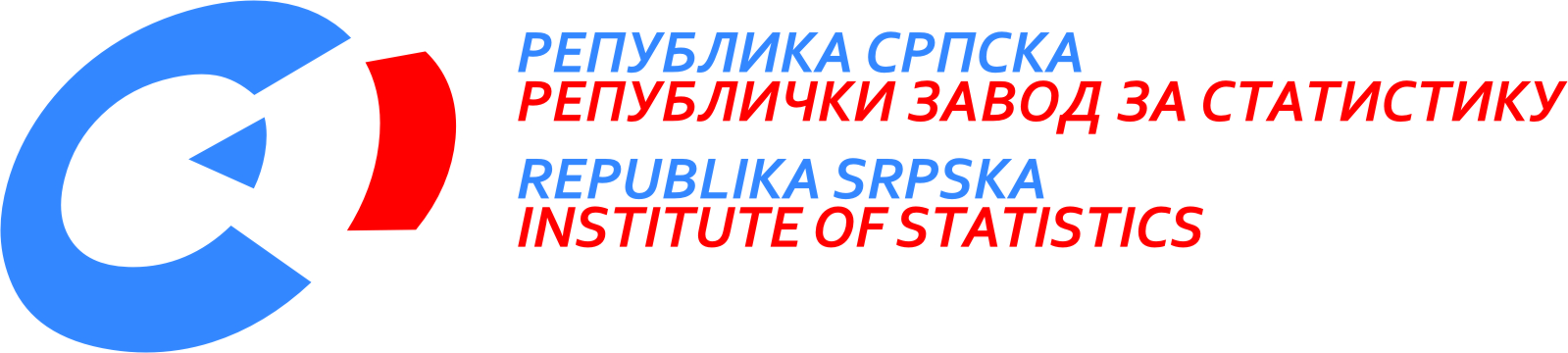                    [21. septembar 2012.]  9/12septembar 2012. godineSAOPŠTENjE ZA MEDIJEMATERIJAL PRIPREMILI: Statistika rada Biljana Glušacbiljana.glusac@rzs.rs.baStatistika cijena Biljana TešićBiljana.tesic@rzs.rs.baJasminka Milićjasminka.milic@rzs.rs.baStatistika industrije i rudarstva Mirjana Bandurmirjana.bandur@rzs.rs.ba Statistika spoljne trgovine mr Sanja Stojčevićsanja.stojcevic@rzs.rs.baOBJAŠNjENjA POJMOVA - prosjekSaopštenje pripremilo odjeljenje publikacijaVladan Sibinović, načelnik odjeljenjaIzdaje Republički zavod za statistiku,Republika Srpska, Banja Luka, Veljka Mlađenovića 12dDr Radmila Čičković, direktor ZavodaSaopštenje je objavljeno na Internetu, na adresi: www.rzs.rs.batel. +387 51 332 700; E-mail: stat@rzs.rs.baPrilikom korišćenja podataka obavezno navesti izvor